Miércoles21de OctubreTercero de PrimariaArtesEl collage, otra forma de expresiónAprendizaje esperado: Explora diversas maneras de realizar un trabajo artístico bidimensional, para proponer una opción original.Énfasis: Explora técnicas alternativas para realizar un trabajo artístico bidimensional, para proponer una opción original (ejemplos: uso de semillas y collage, por mencionar algunas).¿Qué vamos a aprender?Conocerás otra técnica plástica para realizar propuestas bidimensionales únicas.Para saber más explora los libros que tengas en casa sobre el tema Apreciación estética y creatividad, o en Internet.¿Qué hacemos?Lee con atención el comentario de Esteban un alumno como tú.Esteban Herrera originario de Matamoros, Tamaulipas, comenta, que asistió a una exposición en el Museo de Arte Contemporáneo, en donde pudo observar pinturas muy interesantes que decían “Técnica de Collage” y quiere saber más de esta técnica.Observa el video titulado “Collage: más que una suma” para conocer más del tema. Collage: más que una suma.https://www.youtube.com/watch?time_continue=2&v=1U8KMmtHRSQ&feature=emb_logoAlgunos puntos que rescatamos del video:Menciona que el collage es una técnica que ensambla elementos aislados para contar una historia.Algunos pintores la usaron en sus obras, como el pintor Picasso.El video refiere que en el estado de Querétaro se llevó a cabo un proyecto, en donde artistas queretanos expusieron sus obras con la técnica de collage.Da sugerencias de cómo contar una historia haciendo uso de diversos materiales.El collage es una técnica artística en la que se presentan recortes de diferentes tipos como: papel periódico, revistas, papel tapiz, telas, etc. Incluso se pueden utilizar artículos que tengas a la mano en casa para crear una obra plástica.Actividad 1: “La guitarra de Picasso”Observa la pintura del famoso pintor Pablo Picasso, uno de los pioneros en realizar esta técnica.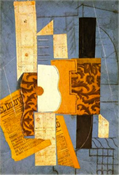 Pablo Picasso (1881-1973), “La guitarra” (1913), [Pintura]. Libro de texto de Educación Artística 5º grado.Contesta las siguientes preguntas en tu cuaderno:¿Qué elementos puedes identificar en esta pintura?¿Qué colores están presentes?¿Crees que sea un collage?¿Por qué?¿Qué nombre le darías?Ficha técnica de la PinturaEsta obra se realizó en 1913, en esa época predominaban los temas musicales.Tiene como nombre  “La guitarra”La técnica utilizada es óleo y collage.Se sobreponen diferentes tipos de papel: revistas o periódicos, papel tapiz, cajas de fósforos, entre otros.Y como podrás observar, representa la esencia del objeto.Actividad 2: “El fotomontaje”¿Sabías que la técnica del Collage, también está presente en otros lenguajes artísticos?¿En qué otros lenguajes artísticos se pueden emplear esta técnica?Se encuentra presente en la música, en la fotografía, en el cine, la literatura y en la actualidad, también en los videoclips.Observa el ejemplo, en la siguiente fotografía y contesta en tu cuaderno las preguntasEs una imagen de la colección Imágenes de la escuela primaria “Aprender a mirar”.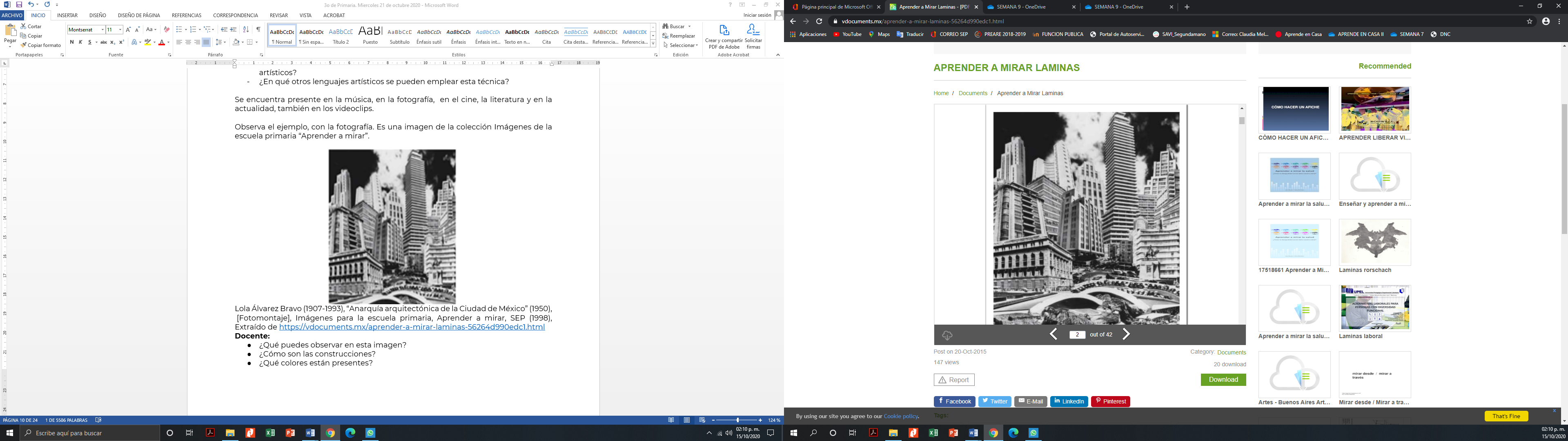 Lola Álvarez Bravo (1907-1993), “Anarquía arquitectónica de la Ciudad de México” (1950).[Fotomontaje], Imágenes para la escuela primaria, Aprender a mirar, SEP (1998). Extraído de https://vdocuments.mx/aprender-a-mirar-laminas-56264d990edc1.html¿Qué puedes observar en esta imagen?¿Cómo son las construcciones?¿Qué colores están presentes?¿Reconoces el lugar?¿Está presente la técnica del Collage?¿Por qué?Ficha técnica. Esta imagen hace referencia a la técnica mencionada, solo que en la fotografía se le denomina fotomontaje.Fue realizada por la fotógrafa Lola Álvarez Bravo, en 1950.La tituló “Anarquía arquitectónica de la Ciudad de México”.La forma en que ella realizaba sus fotomontajes era:Primero tomaba fotografías aisladas de lugares, objetos o personas.Después, los recortaba y los pegaba para reproducir una nueva imagen.Al terminar, volvía a fotografiar la nueva imagen para que no se vieran las uniones.¿Qué te pareció este fotomontaje?Muy interesante ¿Verdad?Lee con atención una pregunta de las niñas y niños de México.La alumna Estela Cárdenas de la Escuela Benito Juárez de la Ciudad de México, pregunta: ¿En qué nos podemos inspirar para hacer un collage?Para ello, observa el siguiente video, puedes comenzar a ver del (56’’) al (4’32’’)  y del (7’34) al (7’55’’), si quieres verlo desde el principio no hay problema: El collage reinterpretado.https://www.facebook.com/SCECampeche/videos/613830029562478/?__so__=serp_videos_tabTambién lo puedes ver en esta liga https://youtu.be/0wxbwjOib4Y La técnica del Collage a partir del paisaje.Menciona diferentes tipos de paisajes: el paisaje natural, el urbano, el rural, tundra, sabana, el mixto.Propone inspirarnos en paisajes del patrimonio cultural de nuestra comunidad como: alguna arqueología, el paisaje natural, una iglesia, el mercado, etc.La maestra elabora su Collage a partir de una escultura y de fondo el mar (paisaje mixto).Actividad 3: “Paisaje con Collage”partiendo de la propuesta del video. Realiza un paisaje de tu comunidad con recortes de revistas.Materiales: 1 cartón de 20 x 30 cm.Revistas usadas o papel de colores.TijerasPegamento.Indicaciones:Dibuja un paisaje de tu comunidad que te guste.Recorta papelitos de diferentes colores o algunos objetos que te puedan apoyar para el collage.Pega los papelitos de acuerdo al color que necesites o los objetos, respetando tu boceto.Al terminar muestra el collage y explica el paisaje seleccionado.Comparte tu collage con tus compañeras y compañeros o con tu familiaActividad 4: “Telas divertidas”Ahora realiza un último trabajo de Collage a partir de telas y papel de diferente color.Materiales: Retazos de varias telas.Papel de colores, un cartón o soporte rígido.Dibujo de algún animal.Indicaciones:Sobre el soporte dibuja un animal (mariposa o pájaro).Rasga el papel con las manos, para tener pequeños pedazos.Corta la tela en pedazos medianos. Colocan retazos de tela y de papel, sobre el dibujo, dando la forma del animal.Pegan sobreponiendo.Juega con los colores.Mostrar una vez formado.El día de hoy aprendiste una nueva técnica llamada Collage.Observaste una pintura de Picasso en donde emplea la técnica de Collage, y aprendimos que la fotografía también hace uso de esta técnica, pero cambia el nombre por Fotomontaje.Para inspirarte pudiste recurrir a los paisajes de tu comunidad.Realizaste un paisaje con la técnica.Formaste un animal a partir de la técnica haciendo uso de retazos de telas.Platica en familia lo que aprendiste, seguro les parecerá interesante y te podrán decir algo más.¡Buen trabajo!Gracias por tu esfuerzo.